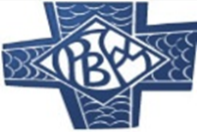 Presentation Primary SchoolEmergency Closure Weekly Lesson PlanClass: Junior Infants   Teacher: Ms. O’ Malley, Ms. Fitzgibbon, Ms. Roben    Room 19, 20, 21Week April 27th – May 1st          Monday-FridayMondayTuesdayWednesdayThursdayFridayPhonicsPhonicsPhonicsPhonicsPhonicsPhonicsPhonicsPhonicsPhonicsPhonicsPhonicsPhonicsPhonicsPhonicsSounds Like Phonics: Follow this website to give you free access to online games: https://slp.cjfallon.ie. Click on Activity Book A to access the Junior Infant games. The children are familiar with these games from class. Try practicing one letter every day. Continue to use your alphabet sheet that was sent home with the children to revise your sounds.Sounds Like Phonics: Follow this website to give you free access to online games: https://slp.cjfallon.ie. Click on Activity Book A to access the Junior Infant games. The children are familiar with these games from class. Try practicing one letter every day. Continue to use your alphabet sheet that was sent home with the children to revise your sounds.Sounds Like Phonics: Follow this website to give you free access to online games: https://slp.cjfallon.ie. Click on Activity Book A to access the Junior Infant games. The children are familiar with these games from class. Try practicing one letter every day. Continue to use your alphabet sheet that was sent home with the children to revise your sounds.Sounds Like Phonics: Follow this website to give you free access to online games: https://slp.cjfallon.ie. Click on Activity Book A to access the Junior Infant games. The children are familiar with these games from class. Try practicing one letter every day. Continue to use your alphabet sheet that was sent home with the children to revise your sounds.Sounds Like Phonics: Follow this website to give you free access to online games: https://slp.cjfallon.ie. Click on Activity Book A to access the Junior Infant games. The children are familiar with these games from class. Try practicing one letter every day. Continue to use your alphabet sheet that was sent home with the children to revise your sounds.Sounds Like Phonics: Follow this website to give you free access to online games: https://slp.cjfallon.ie. Click on Activity Book A to access the Junior Infant games. The children are familiar with these games from class. Try practicing one letter every day. Continue to use your alphabet sheet that was sent home with the children to revise your sounds.Sounds Like Phonics: Follow this website to give you free access to online games: https://slp.cjfallon.ie. Click on Activity Book A to access the Junior Infant games. The children are familiar with these games from class. Try practicing one letter every day. Continue to use your alphabet sheet that was sent home with the children to revise your sounds.Sounds Like Phonics: Follow this website to give you free access to online games: https://slp.cjfallon.ie. Click on Activity Book A to access the Junior Infant games. The children are familiar with these games from class. Try practicing one letter every day. Continue to use your alphabet sheet that was sent home with the children to revise your sounds.Sounds Like Phonics: Follow this website to give you free access to online games: https://slp.cjfallon.ie. Click on Activity Book A to access the Junior Infant games. The children are familiar with these games from class. Try practicing one letter every day. Continue to use your alphabet sheet that was sent home with the children to revise your sounds.Sounds Like Phonics: Follow this website to give you free access to online games: https://slp.cjfallon.ie. Click on Activity Book A to access the Junior Infant games. The children are familiar with these games from class. Try practicing one letter every day. Continue to use your alphabet sheet that was sent home with the children to revise your sounds.Sounds Like Phonics: Follow this website to give you free access to online games: https://slp.cjfallon.ie. Click on Activity Book A to access the Junior Infant games. The children are familiar with these games from class. Try practicing one letter every day. Continue to use your alphabet sheet that was sent home with the children to revise your sounds.Sounds Like Phonics: Follow this website to give you free access to online games: https://slp.cjfallon.ie. Click on Activity Book A to access the Junior Infant games. The children are familiar with these games from class. Try practicing one letter every day. Continue to use your alphabet sheet that was sent home with the children to revise your sounds.Sounds Like Phonics: Follow this website to give you free access to online games: https://slp.cjfallon.ie. Click on Activity Book A to access the Junior Infant games. The children are familiar with these games from class. Try practicing one letter every day. Continue to use your alphabet sheet that was sent home with the children to revise your sounds.Sounds Like Phonics: Follow this website to give you free access to online games: https://slp.cjfallon.ie. Click on Activity Book A to access the Junior Infant games. The children are familiar with these games from class. Try practicing one letter every day. Continue to use your alphabet sheet that was sent home with the children to revise your sounds.Unit 1 The FunfairLetter mUnit 1 The FunfairLetter iUnit 1 The FunfairLetter iUnit 1 The FunfairLetter iUnit 1 The FunfairLetter hUnit 1 The FunfairLetter hUnit 1 The FunfairLetter hUnit 1 The FunfairRevision SectionUnit 1 The FunfairRevision SectionUnit 1 The FunfairRevision SectionUnit 1 The FunfairRevision SectionUnit 1 The FunfairRevision SectionUnit 1 The FunfairRevision SectionUnit 1 The FunfairRevision SectionWritingWritingWritingWritingWritingWritingWritingWritingWritingWritingWritingWritingWritingWritingPractice the formation of your letters focusing on the letters m, i, h this week Try to write a sentence or two of news like we used to do in class, example: Today is Monday. I went to the shop.Try and label some items from around your home, break up the words and try and write down some of the sounds you can hear, example: bag - b/a/g/Practice the formation of your letters focusing on the letters m, i, h this week Try to write a sentence or two of news like we used to do in class, example: Today is Monday. I went to the shop.Try and label some items from around your home, break up the words and try and write down some of the sounds you can hear, example: bag - b/a/g/Practice the formation of your letters focusing on the letters m, i, h this week Try to write a sentence or two of news like we used to do in class, example: Today is Monday. I went to the shop.Try and label some items from around your home, break up the words and try and write down some of the sounds you can hear, example: bag - b/a/g/Practice the formation of your letters focusing on the letters m, i, h this week Try to write a sentence or two of news like we used to do in class, example: Today is Monday. I went to the shop.Try and label some items from around your home, break up the words and try and write down some of the sounds you can hear, example: bag - b/a/g/Practice the formation of your letters focusing on the letters m, i, h this week Try to write a sentence or two of news like we used to do in class, example: Today is Monday. I went to the shop.Try and label some items from around your home, break up the words and try and write down some of the sounds you can hear, example: bag - b/a/g/Practice the formation of your letters focusing on the letters m, i, h this week Try to write a sentence or two of news like we used to do in class, example: Today is Monday. I went to the shop.Try and label some items from around your home, break up the words and try and write down some of the sounds you can hear, example: bag - b/a/g/Practice the formation of your letters focusing on the letters m, i, h this week Try to write a sentence or two of news like we used to do in class, example: Today is Monday. I went to the shop.Try and label some items from around your home, break up the words and try and write down some of the sounds you can hear, example: bag - b/a/g/Practice the formation of your letters focusing on the letters m, i, h this week Try to write a sentence or two of news like we used to do in class, example: Today is Monday. I went to the shop.Try and label some items from around your home, break up the words and try and write down some of the sounds you can hear, example: bag - b/a/g/Practice the formation of your letters focusing on the letters m, i, h this week Try to write a sentence or two of news like we used to do in class, example: Today is Monday. I went to the shop.Try and label some items from around your home, break up the words and try and write down some of the sounds you can hear, example: bag - b/a/g/Practice the formation of your letters focusing on the letters m, i, h this week Try to write a sentence or two of news like we used to do in class, example: Today is Monday. I went to the shop.Try and label some items from around your home, break up the words and try and write down some of the sounds you can hear, example: bag - b/a/g/Practice the formation of your letters focusing on the letters m, i, h this week Try to write a sentence or two of news like we used to do in class, example: Today is Monday. I went to the shop.Try and label some items from around your home, break up the words and try and write down some of the sounds you can hear, example: bag - b/a/g/Practice the formation of your letters focusing on the letters m, i, h this week Try to write a sentence or two of news like we used to do in class, example: Today is Monday. I went to the shop.Try and label some items from around your home, break up the words and try and write down some of the sounds you can hear, example: bag - b/a/g/Practice the formation of your letters focusing on the letters m, i, h this week Try to write a sentence or two of news like we used to do in class, example: Today is Monday. I went to the shop.Try and label some items from around your home, break up the words and try and write down some of the sounds you can hear, example: bag - b/a/g/Practice the formation of your letters focusing on the letters m, i, h this week Try to write a sentence or two of news like we used to do in class, example: Today is Monday. I went to the shop.Try and label some items from around your home, break up the words and try and write down some of the sounds you can hear, example: bag - b/a/g/ReadingReadingReadingReadingReadingReadingReadingReadingReadingReadingReadingReadingReadingReadingRead a story to your child at home everyday. This can be done at any time of the day, whatever suits your household best. You can read a book you already have at home or you can log on to the following websites to access some books. https://www.oxfordowl.co.uk/for-home/find-a-book/library-page/?view=image&query=&type=book&age_group=Age+4-5&level=&level_select=&book_type=&series=#    https://www.readinga-z.com/books/leveled-books/ Continue to chat to your child while reading the story and ask them questions about the story, you could also ask them questions using the terms Title, Author, Illustrator and ask them to point out words or sounds they may know or some full stops and capital letters. They will be familiar with these terms and activities from the classroom.Continue to practice the list of sight words, which was sent home with your child the day of the school closure.This week we would have been reading the story ‘The Snail and the Whale’ have a listen to it at the link below and a chat about the story https://www.youtube.com/watch?v=hheolVGZVvs&frags=pl%2Cwn **We’re setting the children up on an online reading platform. The instructions for logging in will be posted here on the website. Early this week you will receive a text with a teacher username and password for your child. If you do not receive a text by Wednesday, please send an email to your child’s teacher. Parents have an option to login to the website or download the kids a-z app which can be accessed on any device-laptop, tablet, phone etc**Read a story to your child at home everyday. This can be done at any time of the day, whatever suits your household best. You can read a book you already have at home or you can log on to the following websites to access some books. https://www.oxfordowl.co.uk/for-home/find-a-book/library-page/?view=image&query=&type=book&age_group=Age+4-5&level=&level_select=&book_type=&series=#    https://www.readinga-z.com/books/leveled-books/ Continue to chat to your child while reading the story and ask them questions about the story, you could also ask them questions using the terms Title, Author, Illustrator and ask them to point out words or sounds they may know or some full stops and capital letters. They will be familiar with these terms and activities from the classroom.Continue to practice the list of sight words, which was sent home with your child the day of the school closure.This week we would have been reading the story ‘The Snail and the Whale’ have a listen to it at the link below and a chat about the story https://www.youtube.com/watch?v=hheolVGZVvs&frags=pl%2Cwn **We’re setting the children up on an online reading platform. The instructions for logging in will be posted here on the website. Early this week you will receive a text with a teacher username and password for your child. If you do not receive a text by Wednesday, please send an email to your child’s teacher. Parents have an option to login to the website or download the kids a-z app which can be accessed on any device-laptop, tablet, phone etc**Read a story to your child at home everyday. This can be done at any time of the day, whatever suits your household best. You can read a book you already have at home or you can log on to the following websites to access some books. https://www.oxfordowl.co.uk/for-home/find-a-book/library-page/?view=image&query=&type=book&age_group=Age+4-5&level=&level_select=&book_type=&series=#    https://www.readinga-z.com/books/leveled-books/ Continue to chat to your child while reading the story and ask them questions about the story, you could also ask them questions using the terms Title, Author, Illustrator and ask them to point out words or sounds they may know or some full stops and capital letters. They will be familiar with these terms and activities from the classroom.Continue to practice the list of sight words, which was sent home with your child the day of the school closure.This week we would have been reading the story ‘The Snail and the Whale’ have a listen to it at the link below and a chat about the story https://www.youtube.com/watch?v=hheolVGZVvs&frags=pl%2Cwn **We’re setting the children up on an online reading platform. The instructions for logging in will be posted here on the website. Early this week you will receive a text with a teacher username and password for your child. If you do not receive a text by Wednesday, please send an email to your child’s teacher. Parents have an option to login to the website or download the kids a-z app which can be accessed on any device-laptop, tablet, phone etc**Read a story to your child at home everyday. This can be done at any time of the day, whatever suits your household best. You can read a book you already have at home or you can log on to the following websites to access some books. https://www.oxfordowl.co.uk/for-home/find-a-book/library-page/?view=image&query=&type=book&age_group=Age+4-5&level=&level_select=&book_type=&series=#    https://www.readinga-z.com/books/leveled-books/ Continue to chat to your child while reading the story and ask them questions about the story, you could also ask them questions using the terms Title, Author, Illustrator and ask them to point out words or sounds they may know or some full stops and capital letters. They will be familiar with these terms and activities from the classroom.Continue to practice the list of sight words, which was sent home with your child the day of the school closure.This week we would have been reading the story ‘The Snail and the Whale’ have a listen to it at the link below and a chat about the story https://www.youtube.com/watch?v=hheolVGZVvs&frags=pl%2Cwn **We’re setting the children up on an online reading platform. The instructions for logging in will be posted here on the website. Early this week you will receive a text with a teacher username and password for your child. If you do not receive a text by Wednesday, please send an email to your child’s teacher. Parents have an option to login to the website or download the kids a-z app which can be accessed on any device-laptop, tablet, phone etc**Read a story to your child at home everyday. This can be done at any time of the day, whatever suits your household best. You can read a book you already have at home or you can log on to the following websites to access some books. https://www.oxfordowl.co.uk/for-home/find-a-book/library-page/?view=image&query=&type=book&age_group=Age+4-5&level=&level_select=&book_type=&series=#    https://www.readinga-z.com/books/leveled-books/ Continue to chat to your child while reading the story and ask them questions about the story, you could also ask them questions using the terms Title, Author, Illustrator and ask them to point out words or sounds they may know or some full stops and capital letters. They will be familiar with these terms and activities from the classroom.Continue to practice the list of sight words, which was sent home with your child the day of the school closure.This week we would have been reading the story ‘The Snail and the Whale’ have a listen to it at the link below and a chat about the story https://www.youtube.com/watch?v=hheolVGZVvs&frags=pl%2Cwn **We’re setting the children up on an online reading platform. The instructions for logging in will be posted here on the website. Early this week you will receive a text with a teacher username and password for your child. If you do not receive a text by Wednesday, please send an email to your child’s teacher. Parents have an option to login to the website or download the kids a-z app which can be accessed on any device-laptop, tablet, phone etc**Read a story to your child at home everyday. This can be done at any time of the day, whatever suits your household best. You can read a book you already have at home or you can log on to the following websites to access some books. https://www.oxfordowl.co.uk/for-home/find-a-book/library-page/?view=image&query=&type=book&age_group=Age+4-5&level=&level_select=&book_type=&series=#    https://www.readinga-z.com/books/leveled-books/ Continue to chat to your child while reading the story and ask them questions about the story, you could also ask them questions using the terms Title, Author, Illustrator and ask them to point out words or sounds they may know or some full stops and capital letters. They will be familiar with these terms and activities from the classroom.Continue to practice the list of sight words, which was sent home with your child the day of the school closure.This week we would have been reading the story ‘The Snail and the Whale’ have a listen to it at the link below and a chat about the story https://www.youtube.com/watch?v=hheolVGZVvs&frags=pl%2Cwn **We’re setting the children up on an online reading platform. The instructions for logging in will be posted here on the website. Early this week you will receive a text with a teacher username and password for your child. If you do not receive a text by Wednesday, please send an email to your child’s teacher. Parents have an option to login to the website or download the kids a-z app which can be accessed on any device-laptop, tablet, phone etc**Read a story to your child at home everyday. This can be done at any time of the day, whatever suits your household best. You can read a book you already have at home or you can log on to the following websites to access some books. https://www.oxfordowl.co.uk/for-home/find-a-book/library-page/?view=image&query=&type=book&age_group=Age+4-5&level=&level_select=&book_type=&series=#    https://www.readinga-z.com/books/leveled-books/ Continue to chat to your child while reading the story and ask them questions about the story, you could also ask them questions using the terms Title, Author, Illustrator and ask them to point out words or sounds they may know or some full stops and capital letters. They will be familiar with these terms and activities from the classroom.Continue to practice the list of sight words, which was sent home with your child the day of the school closure.This week we would have been reading the story ‘The Snail and the Whale’ have a listen to it at the link below and a chat about the story https://www.youtube.com/watch?v=hheolVGZVvs&frags=pl%2Cwn **We’re setting the children up on an online reading platform. The instructions for logging in will be posted here on the website. Early this week you will receive a text with a teacher username and password for your child. If you do not receive a text by Wednesday, please send an email to your child’s teacher. Parents have an option to login to the website or download the kids a-z app which can be accessed on any device-laptop, tablet, phone etc**Read a story to your child at home everyday. This can be done at any time of the day, whatever suits your household best. You can read a book you already have at home or you can log on to the following websites to access some books. https://www.oxfordowl.co.uk/for-home/find-a-book/library-page/?view=image&query=&type=book&age_group=Age+4-5&level=&level_select=&book_type=&series=#    https://www.readinga-z.com/books/leveled-books/ Continue to chat to your child while reading the story and ask them questions about the story, you could also ask them questions using the terms Title, Author, Illustrator and ask them to point out words or sounds they may know or some full stops and capital letters. They will be familiar with these terms and activities from the classroom.Continue to practice the list of sight words, which was sent home with your child the day of the school closure.This week we would have been reading the story ‘The Snail and the Whale’ have a listen to it at the link below and a chat about the story https://www.youtube.com/watch?v=hheolVGZVvs&frags=pl%2Cwn **We’re setting the children up on an online reading platform. The instructions for logging in will be posted here on the website. Early this week you will receive a text with a teacher username and password for your child. If you do not receive a text by Wednesday, please send an email to your child’s teacher. Parents have an option to login to the website or download the kids a-z app which can be accessed on any device-laptop, tablet, phone etc**Read a story to your child at home everyday. This can be done at any time of the day, whatever suits your household best. You can read a book you already have at home or you can log on to the following websites to access some books. https://www.oxfordowl.co.uk/for-home/find-a-book/library-page/?view=image&query=&type=book&age_group=Age+4-5&level=&level_select=&book_type=&series=#    https://www.readinga-z.com/books/leveled-books/ Continue to chat to your child while reading the story and ask them questions about the story, you could also ask them questions using the terms Title, Author, Illustrator and ask them to point out words or sounds they may know or some full stops and capital letters. They will be familiar with these terms and activities from the classroom.Continue to practice the list of sight words, which was sent home with your child the day of the school closure.This week we would have been reading the story ‘The Snail and the Whale’ have a listen to it at the link below and a chat about the story https://www.youtube.com/watch?v=hheolVGZVvs&frags=pl%2Cwn **We’re setting the children up on an online reading platform. The instructions for logging in will be posted here on the website. Early this week you will receive a text with a teacher username and password for your child. If you do not receive a text by Wednesday, please send an email to your child’s teacher. Parents have an option to login to the website or download the kids a-z app which can be accessed on any device-laptop, tablet, phone etc**Read a story to your child at home everyday. This can be done at any time of the day, whatever suits your household best. You can read a book you already have at home or you can log on to the following websites to access some books. https://www.oxfordowl.co.uk/for-home/find-a-book/library-page/?view=image&query=&type=book&age_group=Age+4-5&level=&level_select=&book_type=&series=#    https://www.readinga-z.com/books/leveled-books/ Continue to chat to your child while reading the story and ask them questions about the story, you could also ask them questions using the terms Title, Author, Illustrator and ask them to point out words or sounds they may know or some full stops and capital letters. They will be familiar with these terms and activities from the classroom.Continue to practice the list of sight words, which was sent home with your child the day of the school closure.This week we would have been reading the story ‘The Snail and the Whale’ have a listen to it at the link below and a chat about the story https://www.youtube.com/watch?v=hheolVGZVvs&frags=pl%2Cwn **We’re setting the children up on an online reading platform. The instructions for logging in will be posted here on the website. Early this week you will receive a text with a teacher username and password for your child. If you do not receive a text by Wednesday, please send an email to your child’s teacher. Parents have an option to login to the website or download the kids a-z app which can be accessed on any device-laptop, tablet, phone etc**Read a story to your child at home everyday. This can be done at any time of the day, whatever suits your household best. You can read a book you already have at home or you can log on to the following websites to access some books. https://www.oxfordowl.co.uk/for-home/find-a-book/library-page/?view=image&query=&type=book&age_group=Age+4-5&level=&level_select=&book_type=&series=#    https://www.readinga-z.com/books/leveled-books/ Continue to chat to your child while reading the story and ask them questions about the story, you could also ask them questions using the terms Title, Author, Illustrator and ask them to point out words or sounds they may know or some full stops and capital letters. They will be familiar with these terms and activities from the classroom.Continue to practice the list of sight words, which was sent home with your child the day of the school closure.This week we would have been reading the story ‘The Snail and the Whale’ have a listen to it at the link below and a chat about the story https://www.youtube.com/watch?v=hheolVGZVvs&frags=pl%2Cwn **We’re setting the children up on an online reading platform. The instructions for logging in will be posted here on the website. Early this week you will receive a text with a teacher username and password for your child. If you do not receive a text by Wednesday, please send an email to your child’s teacher. Parents have an option to login to the website or download the kids a-z app which can be accessed on any device-laptop, tablet, phone etc**Read a story to your child at home everyday. This can be done at any time of the day, whatever suits your household best. You can read a book you already have at home or you can log on to the following websites to access some books. https://www.oxfordowl.co.uk/for-home/find-a-book/library-page/?view=image&query=&type=book&age_group=Age+4-5&level=&level_select=&book_type=&series=#    https://www.readinga-z.com/books/leveled-books/ Continue to chat to your child while reading the story and ask them questions about the story, you could also ask them questions using the terms Title, Author, Illustrator and ask them to point out words or sounds they may know or some full stops and capital letters. They will be familiar with these terms and activities from the classroom.Continue to practice the list of sight words, which was sent home with your child the day of the school closure.This week we would have been reading the story ‘The Snail and the Whale’ have a listen to it at the link below and a chat about the story https://www.youtube.com/watch?v=hheolVGZVvs&frags=pl%2Cwn **We’re setting the children up on an online reading platform. The instructions for logging in will be posted here on the website. Early this week you will receive a text with a teacher username and password for your child. If you do not receive a text by Wednesday, please send an email to your child’s teacher. Parents have an option to login to the website or download the kids a-z app which can be accessed on any device-laptop, tablet, phone etc**Read a story to your child at home everyday. This can be done at any time of the day, whatever suits your household best. You can read a book you already have at home or you can log on to the following websites to access some books. https://www.oxfordowl.co.uk/for-home/find-a-book/library-page/?view=image&query=&type=book&age_group=Age+4-5&level=&level_select=&book_type=&series=#    https://www.readinga-z.com/books/leveled-books/ Continue to chat to your child while reading the story and ask them questions about the story, you could also ask them questions using the terms Title, Author, Illustrator and ask them to point out words or sounds they may know or some full stops and capital letters. They will be familiar with these terms and activities from the classroom.Continue to practice the list of sight words, which was sent home with your child the day of the school closure.This week we would have been reading the story ‘The Snail and the Whale’ have a listen to it at the link below and a chat about the story https://www.youtube.com/watch?v=hheolVGZVvs&frags=pl%2Cwn **We’re setting the children up on an online reading platform. The instructions for logging in will be posted here on the website. Early this week you will receive a text with a teacher username and password for your child. If you do not receive a text by Wednesday, please send an email to your child’s teacher. Parents have an option to login to the website or download the kids a-z app which can be accessed on any device-laptop, tablet, phone etc**Read a story to your child at home everyday. This can be done at any time of the day, whatever suits your household best. You can read a book you already have at home or you can log on to the following websites to access some books. https://www.oxfordowl.co.uk/for-home/find-a-book/library-page/?view=image&query=&type=book&age_group=Age+4-5&level=&level_select=&book_type=&series=#    https://www.readinga-z.com/books/leveled-books/ Continue to chat to your child while reading the story and ask them questions about the story, you could also ask them questions using the terms Title, Author, Illustrator and ask them to point out words or sounds they may know or some full stops and capital letters. They will be familiar with these terms and activities from the classroom.Continue to practice the list of sight words, which was sent home with your child the day of the school closure.This week we would have been reading the story ‘The Snail and the Whale’ have a listen to it at the link below and a chat about the story https://www.youtube.com/watch?v=hheolVGZVvs&frags=pl%2Cwn **We’re setting the children up on an online reading platform. The instructions for logging in will be posted here on the website. Early this week you will receive a text with a teacher username and password for your child. If you do not receive a text by Wednesday, please send an email to your child’s teacher. Parents have an option to login to the website or download the kids a-z app which can be accessed on any device-laptop, tablet, phone etc**		Maths		Maths		Maths		Maths		Maths		Maths		Maths		Maths		Maths		Maths		Maths		Maths		Maths		MathsThis week in our Maths lessons we would have been continuing to revise our numbers 1-5 and looking at combining numbers and adding them together. The maths pages will be available in the home learning documents, have a chat about them, maybe you could act out some of the sums using things you can find in your house for example if you have 2 white cups and 1 blue cup and you put them together how many cups do you have altogether? Maybe you could use some of your toys or pieces of fruit to make your own sums!There are also two folders with various activities under the home learning documents- Real life Maths and Maths RecoveryThis week in our Maths lessons we would have been continuing to revise our numbers 1-5 and looking at combining numbers and adding them together. The maths pages will be available in the home learning documents, have a chat about them, maybe you could act out some of the sums using things you can find in your house for example if you have 2 white cups and 1 blue cup and you put them together how many cups do you have altogether? Maybe you could use some of your toys or pieces of fruit to make your own sums!There are also two folders with various activities under the home learning documents- Real life Maths and Maths RecoveryThis week in our Maths lessons we would have been continuing to revise our numbers 1-5 and looking at combining numbers and adding them together. The maths pages will be available in the home learning documents, have a chat about them, maybe you could act out some of the sums using things you can find in your house for example if you have 2 white cups and 1 blue cup and you put them together how many cups do you have altogether? Maybe you could use some of your toys or pieces of fruit to make your own sums!There are also two folders with various activities under the home learning documents- Real life Maths and Maths RecoveryThis week in our Maths lessons we would have been continuing to revise our numbers 1-5 and looking at combining numbers and adding them together. The maths pages will be available in the home learning documents, have a chat about them, maybe you could act out some of the sums using things you can find in your house for example if you have 2 white cups and 1 blue cup and you put them together how many cups do you have altogether? Maybe you could use some of your toys or pieces of fruit to make your own sums!There are also two folders with various activities under the home learning documents- Real life Maths and Maths RecoveryThis week in our Maths lessons we would have been continuing to revise our numbers 1-5 and looking at combining numbers and adding them together. The maths pages will be available in the home learning documents, have a chat about them, maybe you could act out some of the sums using things you can find in your house for example if you have 2 white cups and 1 blue cup and you put them together how many cups do you have altogether? Maybe you could use some of your toys or pieces of fruit to make your own sums!There are also two folders with various activities under the home learning documents- Real life Maths and Maths RecoveryThis week in our Maths lessons we would have been continuing to revise our numbers 1-5 and looking at combining numbers and adding them together. The maths pages will be available in the home learning documents, have a chat about them, maybe you could act out some of the sums using things you can find in your house for example if you have 2 white cups and 1 blue cup and you put them together how many cups do you have altogether? Maybe you could use some of your toys or pieces of fruit to make your own sums!There are also two folders with various activities under the home learning documents- Real life Maths and Maths RecoveryThis week in our Maths lessons we would have been continuing to revise our numbers 1-5 and looking at combining numbers and adding them together. The maths pages will be available in the home learning documents, have a chat about them, maybe you could act out some of the sums using things you can find in your house for example if you have 2 white cups and 1 blue cup and you put them together how many cups do you have altogether? Maybe you could use some of your toys or pieces of fruit to make your own sums!There are also two folders with various activities under the home learning documents- Real life Maths and Maths RecoveryThis week in our Maths lessons we would have been continuing to revise our numbers 1-5 and looking at combining numbers and adding them together. The maths pages will be available in the home learning documents, have a chat about them, maybe you could act out some of the sums using things you can find in your house for example if you have 2 white cups and 1 blue cup and you put them together how many cups do you have altogether? Maybe you could use some of your toys or pieces of fruit to make your own sums!There are also two folders with various activities under the home learning documents- Real life Maths and Maths RecoveryThis week in our Maths lessons we would have been continuing to revise our numbers 1-5 and looking at combining numbers and adding them together. The maths pages will be available in the home learning documents, have a chat about them, maybe you could act out some of the sums using things you can find in your house for example if you have 2 white cups and 1 blue cup and you put them together how many cups do you have altogether? Maybe you could use some of your toys or pieces of fruit to make your own sums!There are also two folders with various activities under the home learning documents- Real life Maths and Maths RecoveryThis week in our Maths lessons we would have been continuing to revise our numbers 1-5 and looking at combining numbers and adding them together. The maths pages will be available in the home learning documents, have a chat about them, maybe you could act out some of the sums using things you can find in your house for example if you have 2 white cups and 1 blue cup and you put them together how many cups do you have altogether? Maybe you could use some of your toys or pieces of fruit to make your own sums!There are also two folders with various activities under the home learning documents- Real life Maths and Maths RecoveryThis week in our Maths lessons we would have been continuing to revise our numbers 1-5 and looking at combining numbers and adding them together. The maths pages will be available in the home learning documents, have a chat about them, maybe you could act out some of the sums using things you can find in your house for example if you have 2 white cups and 1 blue cup and you put them together how many cups do you have altogether? Maybe you could use some of your toys or pieces of fruit to make your own sums!There are also two folders with various activities under the home learning documents- Real life Maths and Maths RecoveryThis week in our Maths lessons we would have been continuing to revise our numbers 1-5 and looking at combining numbers and adding them together. The maths pages will be available in the home learning documents, have a chat about them, maybe you could act out some of the sums using things you can find in your house for example if you have 2 white cups and 1 blue cup and you put them together how many cups do you have altogether? Maybe you could use some of your toys or pieces of fruit to make your own sums!There are also two folders with various activities under the home learning documents- Real life Maths and Maths RecoveryThis week in our Maths lessons we would have been continuing to revise our numbers 1-5 and looking at combining numbers and adding them together. The maths pages will be available in the home learning documents, have a chat about them, maybe you could act out some of the sums using things you can find in your house for example if you have 2 white cups and 1 blue cup and you put them together how many cups do you have altogether? Maybe you could use some of your toys or pieces of fruit to make your own sums!There are also two folders with various activities under the home learning documents- Real life Maths and Maths RecoveryThis week in our Maths lessons we would have been continuing to revise our numbers 1-5 and looking at combining numbers and adding them together. The maths pages will be available in the home learning documents, have a chat about them, maybe you could act out some of the sums using things you can find in your house for example if you have 2 white cups and 1 blue cup and you put them together how many cups do you have altogether? Maybe you could use some of your toys or pieces of fruit to make your own sums!There are also two folders with various activities under the home learning documents- Real life Maths and Maths Recoveryhttps://www.topmarks.co.uk/ordering-and-sequencing/caterpillar-ordering https://www.topmarks.co.uk/ordering-and-sequencing/caterpillar-ordering https://www.topmarks.co.uk/ordering-and-sequencing/caterpillar-ordering https://www.topmarks.co.uk/learning-to-count/ladybird-spots http://www.sparkisland.com/down_on_the_farm_1/launch.html http://www.sparkisland.com/down_on_the_farm_1/launch.html http://www.sparkisland.com/down_on_the_farm_1/launch.html https://www.topmarks.co.uk/learning-to-count/gingerbread-man-game https://www.topmarks.co.uk/learning-to-count/gingerbread-man-game https://www.topmarks.co.uk/learning-to-count/gingerbread-man-game https://www.nctm.org/Classroom-Resources/Illuminations/Interactives/Bobbie-Bear/ https://www.nctm.org/Classroom-Resources/Illuminations/Interactives/Bobbie-Bear/ https://www.nctm.org/Classroom-Resources/Illuminations/Interactives/Bobbie-Bear/ https://www.nctm.org/Classroom-Resources/Illuminations/Interactives/Bobbie-Bear/ GaeilgeGaeilgeGaeilgeGaeilgeGaeilgeGaeilgeGaeilgeGaeilgeGaeilgeGaeilgeGaeilgeGaeilgeGaeilgeGaeilgeThis week we would have been continuing to learn about the television in class, have a look at the Cula4 website to watch some programmes through Irish and to play some games https://www.cula4.com/en/shows/cula4-ar-scoil/ There is also a home school programme through Irish. It is on Monday – Friday @10 https://www.cula4.com/en/games/ This week we would have been continuing to learn about the television in class, have a look at the Cula4 website to watch some programmes through Irish and to play some games https://www.cula4.com/en/shows/cula4-ar-scoil/ There is also a home school programme through Irish. It is on Monday – Friday @10 https://www.cula4.com/en/games/ This week we would have been continuing to learn about the television in class, have a look at the Cula4 website to watch some programmes through Irish and to play some games https://www.cula4.com/en/shows/cula4-ar-scoil/ There is also a home school programme through Irish. It is on Monday – Friday @10 https://www.cula4.com/en/games/ This week we would have been continuing to learn about the television in class, have a look at the Cula4 website to watch some programmes through Irish and to play some games https://www.cula4.com/en/shows/cula4-ar-scoil/ There is also a home school programme through Irish. It is on Monday – Friday @10 https://www.cula4.com/en/games/ This week we would have been continuing to learn about the television in class, have a look at the Cula4 website to watch some programmes through Irish and to play some games https://www.cula4.com/en/shows/cula4-ar-scoil/ There is also a home school programme through Irish. It is on Monday – Friday @10 https://www.cula4.com/en/games/ This week we would have been continuing to learn about the television in class, have a look at the Cula4 website to watch some programmes through Irish and to play some games https://www.cula4.com/en/shows/cula4-ar-scoil/ There is also a home school programme through Irish. It is on Monday – Friday @10 https://www.cula4.com/en/games/ This week we would have been continuing to learn about the television in class, have a look at the Cula4 website to watch some programmes through Irish and to play some games https://www.cula4.com/en/shows/cula4-ar-scoil/ There is also a home school programme through Irish. It is on Monday – Friday @10 https://www.cula4.com/en/games/ This week we would have been continuing to learn about the television in class, have a look at the Cula4 website to watch some programmes through Irish and to play some games https://www.cula4.com/en/shows/cula4-ar-scoil/ There is also a home school programme through Irish. It is on Monday – Friday @10 https://www.cula4.com/en/games/ This week we would have been continuing to learn about the television in class, have a look at the Cula4 website to watch some programmes through Irish and to play some games https://www.cula4.com/en/shows/cula4-ar-scoil/ There is also a home school programme through Irish. It is on Monday – Friday @10 https://www.cula4.com/en/games/ This week we would have been continuing to learn about the television in class, have a look at the Cula4 website to watch some programmes through Irish and to play some games https://www.cula4.com/en/shows/cula4-ar-scoil/ There is also a home school programme through Irish. It is on Monday – Friday @10 https://www.cula4.com/en/games/ This week we would have been continuing to learn about the television in class, have a look at the Cula4 website to watch some programmes through Irish and to play some games https://www.cula4.com/en/shows/cula4-ar-scoil/ There is also a home school programme through Irish. It is on Monday – Friday @10 https://www.cula4.com/en/games/ This week we would have been continuing to learn about the television in class, have a look at the Cula4 website to watch some programmes through Irish and to play some games https://www.cula4.com/en/shows/cula4-ar-scoil/ There is also a home school programme through Irish. It is on Monday – Friday @10 https://www.cula4.com/en/games/ This week we would have been continuing to learn about the television in class, have a look at the Cula4 website to watch some programmes through Irish and to play some games https://www.cula4.com/en/shows/cula4-ar-scoil/ There is also a home school programme through Irish. It is on Monday – Friday @10 https://www.cula4.com/en/games/ This week we would have been continuing to learn about the television in class, have a look at the Cula4 website to watch some programmes through Irish and to play some games https://www.cula4.com/en/shows/cula4-ar-scoil/ There is also a home school programme through Irish. It is on Monday – Friday @10 https://www.cula4.com/en/games/ This week we would have been continuing to learn about the television in class, have a look at the Cula4 website to watch some programmes through Irish and to play some games https://www.cula4.com/en/shows/cula4-ar-scoil/ There is also a home school programme through Irish. It is on Monday – Friday @10 https://www.cula4.com/en/games/ Movement BreaksMovement BreaksMovement BreaksMovement BreaksMovement BreaksMovement BreaksMovement BreaksMovement BreaksMovement BreaksMovement BreaksMovement BreaksMovement BreaksMovement BreaksMovement BreaksMovement Breaks10@10 on https://rtejr.rte.ie/10at10/ 10@10 on https://rtejr.rte.ie/10at10/ 10@10 on https://rtejr.rte.ie/10at10/ 10@10 on https://rtejr.rte.ie/10at10/ 10@10 on https://rtejr.rte.ie/10at10/ 10@10 on https://rtejr.rte.ie/10at10/ 10@10 on https://rtejr.rte.ie/10at10/ 10@10 on https://rtejr.rte.ie/10at10/ 10@10 on https://rtejr.rte.ie/10at10/ 10@10 on https://rtejr.rte.ie/10at10/ 10@10 on https://rtejr.rte.ie/10at10/ 10@10 on https://rtejr.rte.ie/10at10/ 10@10 on https://rtejr.rte.ie/10at10/ 10@10 on https://rtejr.rte.ie/10at10/ 10@10 on https://rtejr.rte.ie/10at10/ SESE and ArtsSESE and ArtsSESE and ArtsSESE and ArtsSESE and ArtsSESE and ArtsSESE and ArtsSESE and ArtsSESE and ArtsSESE and ArtsSESE and ArtsSESE and ArtsSESE and ArtsSESE and ArtsSESE and ArtsSESE and ArtsHistory:The Snail and the Whalehttps://www.youtube.com/watch?v=hheolVGZVvs&frags=pl%2CwnSequencing the story “The Snail and the Whale”- Listen to the story using the YouTube clip. After you’ve listened to the story a few times during the week see if you can retell the story in the correct order moving from the beginning to the middle to the end. Draw the different parts of the story on a sheet of paper and retell the story using your drawing to someone in your house.History:The Snail and the Whalehttps://www.youtube.com/watch?v=hheolVGZVvs&frags=pl%2CwnSequencing the story “The Snail and the Whale”- Listen to the story using the YouTube clip. After you’ve listened to the story a few times during the week see if you can retell the story in the correct order moving from the beginning to the middle to the end. Draw the different parts of the story on a sheet of paper and retell the story using your drawing to someone in your house.Geography:Going on a JourneyImagine you are going on a journey like the Snail from the story The Snail and the whale. Draw a map that you could use to help you find your way. Maybe you could draw a map from your house to our school or shop. Have a look in the worksheet section to see an example of a map, have a look at it before you draw your own one, look at the different kinds of things that are on it, maybe you could put some of them on your map!Geography:Going on a JourneyImagine you are going on a journey like the Snail from the story The Snail and the whale. Draw a map that you could use to help you find your way. Maybe you could draw a map from your house to our school or shop. Have a look in the worksheet section to see an example of a map, have a look at it before you draw your own one, look at the different kinds of things that are on it, maybe you could put some of them on your map!Geography:Going on a JourneyImagine you are going on a journey like the Snail from the story The Snail and the whale. Draw a map that you could use to help you find your way. Maybe you could draw a map from your house to our school or shop. Have a look in the worksheet section to see an example of a map, have a look at it before you draw your own one, look at the different kinds of things that are on it, maybe you could put some of them on your map!Geography:Going on a JourneyImagine you are going on a journey like the Snail from the story The Snail and the whale. Draw a map that you could use to help you find your way. Maybe you could draw a map from your house to our school or shop. Have a look in the worksheet section to see an example of a map, have a look at it before you draw your own one, look at the different kinds of things that are on it, maybe you could put some of them on your map!Science:Water Floating and SinkingThis week why not try this fun experiment, use some items from around your home and see if they sink or float in a bowl of water or the sink!Have a look at this video first https://www.youtube.com/watch?v=cSjNd2kZW-k&frags=pl%2Cwn There is a worksheet in the worksheet folder to accompany this to help you.Remember to make a prediction/guess first Science:Water Floating and SinkingThis week why not try this fun experiment, use some items from around your home and see if they sink or float in a bowl of water or the sink!Have a look at this video first https://www.youtube.com/watch?v=cSjNd2kZW-k&frags=pl%2Cwn There is a worksheet in the worksheet folder to accompany this to help you.Remember to make a prediction/guess first Science:Water Floating and SinkingThis week why not try this fun experiment, use some items from around your home and see if they sink or float in a bowl of water or the sink!Have a look at this video first https://www.youtube.com/watch?v=cSjNd2kZW-k&frags=pl%2Cwn There is a worksheet in the worksheet folder to accompany this to help you.Remember to make a prediction/guess first Art:Can you create any of the sea creatures that the Snail and the Whale met along their journey?Maybe you could use some cotton wool and glue to make the penguin or some breakfast cereal to make the shell of the snail!Use anything you can find at home to be as creative as you can!If you don’t have access to any of the above why not draw a picture of the different animals in the story!Art:Can you create any of the sea creatures that the Snail and the Whale met along their journey?Maybe you could use some cotton wool and glue to make the penguin or some breakfast cereal to make the shell of the snail!Use anything you can find at home to be as creative as you can!If you don’t have access to any of the above why not draw a picture of the different animals in the story!Art:Can you create any of the sea creatures that the Snail and the Whale met along their journey?Maybe you could use some cotton wool and glue to make the penguin or some breakfast cereal to make the shell of the snail!Use anything you can find at home to be as creative as you can!If you don’t have access to any of the above why not draw a picture of the different animals in the story!Art:Can you create any of the sea creatures that the Snail and the Whale met along their journey?Maybe you could use some cotton wool and glue to make the penguin or some breakfast cereal to make the shell of the snail!Use anything you can find at home to be as creative as you can!If you don’t have access to any of the above why not draw a picture of the different animals in the story!Music:Listen to the song about the animals in the ocean!https://www.youtube.com/watch?v=6-xqosckJ5c&frags=pl%2Cwn Can you join in and sing along? The song sounds a little bit like the Wheels on the Bus!Are any of the animals in the song mentioned in our story for this week?(The Snail and the Whale)Music:Listen to the song about the animals in the ocean!https://www.youtube.com/watch?v=6-xqosckJ5c&frags=pl%2Cwn Can you join in and sing along? The song sounds a little bit like the Wheels on the Bus!Are any of the animals in the song mentioned in our story for this week?(The Snail and the Whale)Music:Listen to the song about the animals in the ocean!https://www.youtube.com/watch?v=6-xqosckJ5c&frags=pl%2Cwn Can you join in and sing along? The song sounds a little bit like the Wheels on the Bus!Are any of the animals in the song mentioned in our story for this week?(The Snail and the Whale)Music:Listen to the song about the animals in the ocean!https://www.youtube.com/watch?v=6-xqosckJ5c&frags=pl%2Cwn Can you join in and sing along? The song sounds a little bit like the Wheels on the Bus!Are any of the animals in the song mentioned in our story for this week?(The Snail and the Whale)Physical ActivityPhysical ActivityPhysical ActivityPhysical ActivityPhysical ActivityPhysical ActivityPhysical ActivityPhysical ActivityPhysical ActivityPhysical ActivityPhysical ActivityPhysical ActivityPhysical ActivityPhysical ActivityPhysical ActivityPhysical ActivityPhysical ActivityPhysical ActivityDon’t forget to get outside for some outdoor play if you can (while maintaining social distancing of course). If it is a wet day and you can’t get outside for some fresh air then check out THE BODYCOACH Joe Wicks on his YouTube channel https://www.youtube.com/channel/UCAxW1XT0iEJo0TYlRfn6rYQ . He is doing daily lessons at 9am but there are also workouts saved to his channel. This week would have been Active Schools Week it has now become Active Home Week. Take a look at this website that has loads of fun activities to get you up and moving! https://activeschoolflag.ie/index.php/active-home-week-2020/#toggle-id-2 Don’t forget to get outside for some outdoor play if you can (while maintaining social distancing of course). If it is a wet day and you can’t get outside for some fresh air then check out THE BODYCOACH Joe Wicks on his YouTube channel https://www.youtube.com/channel/UCAxW1XT0iEJo0TYlRfn6rYQ . He is doing daily lessons at 9am but there are also workouts saved to his channel. This week would have been Active Schools Week it has now become Active Home Week. Take a look at this website that has loads of fun activities to get you up and moving! https://activeschoolflag.ie/index.php/active-home-week-2020/#toggle-id-2 Don’t forget to get outside for some outdoor play if you can (while maintaining social distancing of course). If it is a wet day and you can’t get outside for some fresh air then check out THE BODYCOACH Joe Wicks on his YouTube channel https://www.youtube.com/channel/UCAxW1XT0iEJo0TYlRfn6rYQ . He is doing daily lessons at 9am but there are also workouts saved to his channel. This week would have been Active Schools Week it has now become Active Home Week. Take a look at this website that has loads of fun activities to get you up and moving! https://activeschoolflag.ie/index.php/active-home-week-2020/#toggle-id-2 Don’t forget to get outside for some outdoor play if you can (while maintaining social distancing of course). If it is a wet day and you can’t get outside for some fresh air then check out THE BODYCOACH Joe Wicks on his YouTube channel https://www.youtube.com/channel/UCAxW1XT0iEJo0TYlRfn6rYQ . He is doing daily lessons at 9am but there are also workouts saved to his channel. This week would have been Active Schools Week it has now become Active Home Week. Take a look at this website that has loads of fun activities to get you up and moving! https://activeschoolflag.ie/index.php/active-home-week-2020/#toggle-id-2 Don’t forget to get outside for some outdoor play if you can (while maintaining social distancing of course). If it is a wet day and you can’t get outside for some fresh air then check out THE BODYCOACH Joe Wicks on his YouTube channel https://www.youtube.com/channel/UCAxW1XT0iEJo0TYlRfn6rYQ . He is doing daily lessons at 9am but there are also workouts saved to his channel. This week would have been Active Schools Week it has now become Active Home Week. Take a look at this website that has loads of fun activities to get you up and moving! https://activeschoolflag.ie/index.php/active-home-week-2020/#toggle-id-2 Don’t forget to get outside for some outdoor play if you can (while maintaining social distancing of course). If it is a wet day and you can’t get outside for some fresh air then check out THE BODYCOACH Joe Wicks on his YouTube channel https://www.youtube.com/channel/UCAxW1XT0iEJo0TYlRfn6rYQ . He is doing daily lessons at 9am but there are also workouts saved to his channel. This week would have been Active Schools Week it has now become Active Home Week. Take a look at this website that has loads of fun activities to get you up and moving! https://activeschoolflag.ie/index.php/active-home-week-2020/#toggle-id-2 Don’t forget to get outside for some outdoor play if you can (while maintaining social distancing of course). If it is a wet day and you can’t get outside for some fresh air then check out THE BODYCOACH Joe Wicks on his YouTube channel https://www.youtube.com/channel/UCAxW1XT0iEJo0TYlRfn6rYQ . He is doing daily lessons at 9am but there are also workouts saved to his channel. This week would have been Active Schools Week it has now become Active Home Week. Take a look at this website that has loads of fun activities to get you up and moving! https://activeschoolflag.ie/index.php/active-home-week-2020/#toggle-id-2 Don’t forget to get outside for some outdoor play if you can (while maintaining social distancing of course). If it is a wet day and you can’t get outside for some fresh air then check out THE BODYCOACH Joe Wicks on his YouTube channel https://www.youtube.com/channel/UCAxW1XT0iEJo0TYlRfn6rYQ . He is doing daily lessons at 9am but there are also workouts saved to his channel. This week would have been Active Schools Week it has now become Active Home Week. Take a look at this website that has loads of fun activities to get you up and moving! https://activeschoolflag.ie/index.php/active-home-week-2020/#toggle-id-2 Don’t forget to get outside for some outdoor play if you can (while maintaining social distancing of course). If it is a wet day and you can’t get outside for some fresh air then check out THE BODYCOACH Joe Wicks on his YouTube channel https://www.youtube.com/channel/UCAxW1XT0iEJo0TYlRfn6rYQ . He is doing daily lessons at 9am but there are also workouts saved to his channel. This week would have been Active Schools Week it has now become Active Home Week. Take a look at this website that has loads of fun activities to get you up and moving! https://activeschoolflag.ie/index.php/active-home-week-2020/#toggle-id-2 Don’t forget to get outside for some outdoor play if you can (while maintaining social distancing of course). If it is a wet day and you can’t get outside for some fresh air then check out THE BODYCOACH Joe Wicks on his YouTube channel https://www.youtube.com/channel/UCAxW1XT0iEJo0TYlRfn6rYQ . He is doing daily lessons at 9am but there are also workouts saved to his channel. This week would have been Active Schools Week it has now become Active Home Week. Take a look at this website that has loads of fun activities to get you up and moving! https://activeschoolflag.ie/index.php/active-home-week-2020/#toggle-id-2 Don’t forget to get outside for some outdoor play if you can (while maintaining social distancing of course). If it is a wet day and you can’t get outside for some fresh air then check out THE BODYCOACH Joe Wicks on his YouTube channel https://www.youtube.com/channel/UCAxW1XT0iEJo0TYlRfn6rYQ . He is doing daily lessons at 9am but there are also workouts saved to his channel. This week would have been Active Schools Week it has now become Active Home Week. Take a look at this website that has loads of fun activities to get you up and moving! https://activeschoolflag.ie/index.php/active-home-week-2020/#toggle-id-2 Don’t forget to get outside for some outdoor play if you can (while maintaining social distancing of course). If it is a wet day and you can’t get outside for some fresh air then check out THE BODYCOACH Joe Wicks on his YouTube channel https://www.youtube.com/channel/UCAxW1XT0iEJo0TYlRfn6rYQ . He is doing daily lessons at 9am but there are also workouts saved to his channel. This week would have been Active Schools Week it has now become Active Home Week. Take a look at this website that has loads of fun activities to get you up and moving! https://activeschoolflag.ie/index.php/active-home-week-2020/#toggle-id-2 Don’t forget to get outside for some outdoor play if you can (while maintaining social distancing of course). If it is a wet day and you can’t get outside for some fresh air then check out THE BODYCOACH Joe Wicks on his YouTube channel https://www.youtube.com/channel/UCAxW1XT0iEJo0TYlRfn6rYQ . He is doing daily lessons at 9am but there are also workouts saved to his channel. This week would have been Active Schools Week it has now become Active Home Week. Take a look at this website that has loads of fun activities to get you up and moving! https://activeschoolflag.ie/index.php/active-home-week-2020/#toggle-id-2 Don’t forget to get outside for some outdoor play if you can (while maintaining social distancing of course). If it is a wet day and you can’t get outside for some fresh air then check out THE BODYCOACH Joe Wicks on his YouTube channel https://www.youtube.com/channel/UCAxW1XT0iEJo0TYlRfn6rYQ . He is doing daily lessons at 9am but there are also workouts saved to his channel. This week would have been Active Schools Week it has now become Active Home Week. Take a look at this website that has loads of fun activities to get you up and moving! https://activeschoolflag.ie/index.php/active-home-week-2020/#toggle-id-2 Don’t forget to get outside for some outdoor play if you can (while maintaining social distancing of course). If it is a wet day and you can’t get outside for some fresh air then check out THE BODYCOACH Joe Wicks on his YouTube channel https://www.youtube.com/channel/UCAxW1XT0iEJo0TYlRfn6rYQ . He is doing daily lessons at 9am but there are also workouts saved to his channel. This week would have been Active Schools Week it has now become Active Home Week. Take a look at this website that has loads of fun activities to get you up and moving! https://activeschoolflag.ie/index.php/active-home-week-2020/#toggle-id-2 Don’t forget to get outside for some outdoor play if you can (while maintaining social distancing of course). If it is a wet day and you can’t get outside for some fresh air then check out THE BODYCOACH Joe Wicks on his YouTube channel https://www.youtube.com/channel/UCAxW1XT0iEJo0TYlRfn6rYQ . He is doing daily lessons at 9am but there are also workouts saved to his channel. This week would have been Active Schools Week it has now become Active Home Week. Take a look at this website that has loads of fun activities to get you up and moving! https://activeschoolflag.ie/index.php/active-home-week-2020/#toggle-id-2 Don’t forget to get outside for some outdoor play if you can (while maintaining social distancing of course). If it is a wet day and you can’t get outside for some fresh air then check out THE BODYCOACH Joe Wicks on his YouTube channel https://www.youtube.com/channel/UCAxW1XT0iEJo0TYlRfn6rYQ . He is doing daily lessons at 9am but there are also workouts saved to his channel. This week would have been Active Schools Week it has now become Active Home Week. Take a look at this website that has loads of fun activities to get you up and moving! https://activeschoolflag.ie/index.php/active-home-week-2020/#toggle-id-2 Don’t forget to get outside for some outdoor play if you can (while maintaining social distancing of course). If it is a wet day and you can’t get outside for some fresh air then check out THE BODYCOACH Joe Wicks on his YouTube channel https://www.youtube.com/channel/UCAxW1XT0iEJo0TYlRfn6rYQ . He is doing daily lessons at 9am but there are also workouts saved to his channel. This week would have been Active Schools Week it has now become Active Home Week. Take a look at this website that has loads of fun activities to get you up and moving! https://activeschoolflag.ie/index.php/active-home-week-2020/#toggle-id-2 Additional ActivitiesAdditional ActivitiesAdditional ActivitiesAdditional ActivitiesAdditional ActivitiesAdditional ActivitiesAdditional ActivitiesAdditional ActivitiesAdditional ActivitiesAdditional ActivitiesAdditional ActivitiesAdditional ActivitiesAdditional ActivitiesAdditional ActivitiesAdditional ActivitiesAdditional ActivitiesAdditional ActivitiesAdditional ActivitiesUnder the Home Learning section there are also additional activities for you to explore.STEM Folder: STEM stands for Science, Technology, Engineering and Mathematics, there will be a weekly challenge posted for each class level which will involve a fun activity or experiment for the children to try outEAL Folder: EAL stands for English as an additional language, within this folder there will be various activities to help children develop their English language skillsUnder the Home Learning section there are also additional activities for you to explore.STEM Folder: STEM stands for Science, Technology, Engineering and Mathematics, there will be a weekly challenge posted for each class level which will involve a fun activity or experiment for the children to try outEAL Folder: EAL stands for English as an additional language, within this folder there will be various activities to help children develop their English language skillsUnder the Home Learning section there are also additional activities for you to explore.STEM Folder: STEM stands for Science, Technology, Engineering and Mathematics, there will be a weekly challenge posted for each class level which will involve a fun activity or experiment for the children to try outEAL Folder: EAL stands for English as an additional language, within this folder there will be various activities to help children develop their English language skillsUnder the Home Learning section there are also additional activities for you to explore.STEM Folder: STEM stands for Science, Technology, Engineering and Mathematics, there will be a weekly challenge posted for each class level which will involve a fun activity or experiment for the children to try outEAL Folder: EAL stands for English as an additional language, within this folder there will be various activities to help children develop their English language skillsUnder the Home Learning section there are also additional activities for you to explore.STEM Folder: STEM stands for Science, Technology, Engineering and Mathematics, there will be a weekly challenge posted for each class level which will involve a fun activity or experiment for the children to try outEAL Folder: EAL stands for English as an additional language, within this folder there will be various activities to help children develop their English language skillsUnder the Home Learning section there are also additional activities for you to explore.STEM Folder: STEM stands for Science, Technology, Engineering and Mathematics, there will be a weekly challenge posted for each class level which will involve a fun activity or experiment for the children to try outEAL Folder: EAL stands for English as an additional language, within this folder there will be various activities to help children develop their English language skillsUnder the Home Learning section there are also additional activities for you to explore.STEM Folder: STEM stands for Science, Technology, Engineering and Mathematics, there will be a weekly challenge posted for each class level which will involve a fun activity or experiment for the children to try outEAL Folder: EAL stands for English as an additional language, within this folder there will be various activities to help children develop their English language skillsUnder the Home Learning section there are also additional activities for you to explore.STEM Folder: STEM stands for Science, Technology, Engineering and Mathematics, there will be a weekly challenge posted for each class level which will involve a fun activity or experiment for the children to try outEAL Folder: EAL stands for English as an additional language, within this folder there will be various activities to help children develop their English language skillsUnder the Home Learning section there are also additional activities for you to explore.STEM Folder: STEM stands for Science, Technology, Engineering and Mathematics, there will be a weekly challenge posted for each class level which will involve a fun activity or experiment for the children to try outEAL Folder: EAL stands for English as an additional language, within this folder there will be various activities to help children develop their English language skillsUnder the Home Learning section there are also additional activities for you to explore.STEM Folder: STEM stands for Science, Technology, Engineering and Mathematics, there will be a weekly challenge posted for each class level which will involve a fun activity or experiment for the children to try outEAL Folder: EAL stands for English as an additional language, within this folder there will be various activities to help children develop their English language skillsUnder the Home Learning section there are also additional activities for you to explore.STEM Folder: STEM stands for Science, Technology, Engineering and Mathematics, there will be a weekly challenge posted for each class level which will involve a fun activity or experiment for the children to try outEAL Folder: EAL stands for English as an additional language, within this folder there will be various activities to help children develop their English language skillsUnder the Home Learning section there are also additional activities for you to explore.STEM Folder: STEM stands for Science, Technology, Engineering and Mathematics, there will be a weekly challenge posted for each class level which will involve a fun activity or experiment for the children to try outEAL Folder: EAL stands for English as an additional language, within this folder there will be various activities to help children develop their English language skillsUnder the Home Learning section there are also additional activities for you to explore.STEM Folder: STEM stands for Science, Technology, Engineering and Mathematics, there will be a weekly challenge posted for each class level which will involve a fun activity or experiment for the children to try outEAL Folder: EAL stands for English as an additional language, within this folder there will be various activities to help children develop their English language skillsUnder the Home Learning section there are also additional activities for you to explore.STEM Folder: STEM stands for Science, Technology, Engineering and Mathematics, there will be a weekly challenge posted for each class level which will involve a fun activity or experiment for the children to try outEAL Folder: EAL stands for English as an additional language, within this folder there will be various activities to help children develop their English language skillsUnder the Home Learning section there are also additional activities for you to explore.STEM Folder: STEM stands for Science, Technology, Engineering and Mathematics, there will be a weekly challenge posted for each class level which will involve a fun activity or experiment for the children to try outEAL Folder: EAL stands for English as an additional language, within this folder there will be various activities to help children develop their English language skillsUnder the Home Learning section there are also additional activities for you to explore.STEM Folder: STEM stands for Science, Technology, Engineering and Mathematics, there will be a weekly challenge posted for each class level which will involve a fun activity or experiment for the children to try outEAL Folder: EAL stands for English as an additional language, within this folder there will be various activities to help children develop their English language skillsUnder the Home Learning section there are also additional activities for you to explore.STEM Folder: STEM stands for Science, Technology, Engineering and Mathematics, there will be a weekly challenge posted for each class level which will involve a fun activity or experiment for the children to try outEAL Folder: EAL stands for English as an additional language, within this folder there will be various activities to help children develop their English language skillsUnder the Home Learning section there are also additional activities for you to explore.STEM Folder: STEM stands for Science, Technology, Engineering and Mathematics, there will be a weekly challenge posted for each class level which will involve a fun activity or experiment for the children to try outEAL Folder: EAL stands for English as an additional language, within this folder there will be various activities to help children develop their English language skillsEducational WebsitesEducational WebsitesEducational WebsitesEducational WebsitesEducational WebsitesEducational WebsitesEducational WebsitesEducational WebsitesEducational WebsitesEducational WebsitesEducational WebsitesEducational WebsitesEducational WebsitesEducational WebsitesEducational WebsitesEducational WebsitesEducational WebsitesEducational Websiteshttps://nrich.maths.org/early-years YouTube – Numberblocks www.topmarks.co.ukhttps://www.splashlearn.com/math-games-for-kindergartenersYouTube – AlphablocksYoutube – Cosmic Yoga Videoshttps://www.education.com/games/kindergarten/Twinkl.ie have also launched a daily ‘Home Learning Hub’ that have useful activities and resources for every age group. https://www.twinkl.ie/home-learning-hub RTÉ are also broadcasting ‘school on TV’ from Monday – Friday from 11am – 12pm on RTÉ 2 https://nrich.maths.org/early-years YouTube – Numberblocks www.topmarks.co.ukhttps://www.splashlearn.com/math-games-for-kindergartenersYouTube – AlphablocksYoutube – Cosmic Yoga Videoshttps://www.education.com/games/kindergarten/Twinkl.ie have also launched a daily ‘Home Learning Hub’ that have useful activities and resources for every age group. https://www.twinkl.ie/home-learning-hub RTÉ are also broadcasting ‘school on TV’ from Monday – Friday from 11am – 12pm on RTÉ 2 https://nrich.maths.org/early-years YouTube – Numberblocks www.topmarks.co.ukhttps://www.splashlearn.com/math-games-for-kindergartenersYouTube – AlphablocksYoutube – Cosmic Yoga Videoshttps://www.education.com/games/kindergarten/Twinkl.ie have also launched a daily ‘Home Learning Hub’ that have useful activities and resources for every age group. https://www.twinkl.ie/home-learning-hub RTÉ are also broadcasting ‘school on TV’ from Monday – Friday from 11am – 12pm on RTÉ 2 https://nrich.maths.org/early-years YouTube – Numberblocks www.topmarks.co.ukhttps://www.splashlearn.com/math-games-for-kindergartenersYouTube – AlphablocksYoutube – Cosmic Yoga Videoshttps://www.education.com/games/kindergarten/Twinkl.ie have also launched a daily ‘Home Learning Hub’ that have useful activities and resources for every age group. https://www.twinkl.ie/home-learning-hub RTÉ are also broadcasting ‘school on TV’ from Monday – Friday from 11am – 12pm on RTÉ 2 https://nrich.maths.org/early-years YouTube – Numberblocks www.topmarks.co.ukhttps://www.splashlearn.com/math-games-for-kindergartenersYouTube – AlphablocksYoutube – Cosmic Yoga Videoshttps://www.education.com/games/kindergarten/Twinkl.ie have also launched a daily ‘Home Learning Hub’ that have useful activities and resources for every age group. https://www.twinkl.ie/home-learning-hub RTÉ are also broadcasting ‘school on TV’ from Monday – Friday from 11am – 12pm on RTÉ 2 https://nrich.maths.org/early-years YouTube – Numberblocks www.topmarks.co.ukhttps://www.splashlearn.com/math-games-for-kindergartenersYouTube – AlphablocksYoutube – Cosmic Yoga Videoshttps://www.education.com/games/kindergarten/Twinkl.ie have also launched a daily ‘Home Learning Hub’ that have useful activities and resources for every age group. https://www.twinkl.ie/home-learning-hub RTÉ are also broadcasting ‘school on TV’ from Monday – Friday from 11am – 12pm on RTÉ 2 https://nrich.maths.org/early-years YouTube – Numberblocks www.topmarks.co.ukhttps://www.splashlearn.com/math-games-for-kindergartenersYouTube – AlphablocksYoutube – Cosmic Yoga Videoshttps://www.education.com/games/kindergarten/Twinkl.ie have also launched a daily ‘Home Learning Hub’ that have useful activities and resources for every age group. https://www.twinkl.ie/home-learning-hub RTÉ are also broadcasting ‘school on TV’ from Monday – Friday from 11am – 12pm on RTÉ 2 https://nrich.maths.org/early-years YouTube – Numberblocks www.topmarks.co.ukhttps://www.splashlearn.com/math-games-for-kindergartenersYouTube – AlphablocksYoutube – Cosmic Yoga Videoshttps://www.education.com/games/kindergarten/Twinkl.ie have also launched a daily ‘Home Learning Hub’ that have useful activities and resources for every age group. https://www.twinkl.ie/home-learning-hub RTÉ are also broadcasting ‘school on TV’ from Monday – Friday from 11am – 12pm on RTÉ 2 https://nrich.maths.org/early-years YouTube – Numberblocks www.topmarks.co.ukhttps://www.splashlearn.com/math-games-for-kindergartenersYouTube – AlphablocksYoutube – Cosmic Yoga Videoshttps://www.education.com/games/kindergarten/Twinkl.ie have also launched a daily ‘Home Learning Hub’ that have useful activities and resources for every age group. https://www.twinkl.ie/home-learning-hub RTÉ are also broadcasting ‘school on TV’ from Monday – Friday from 11am – 12pm on RTÉ 2 https://nrich.maths.org/early-years YouTube – Numberblocks www.topmarks.co.ukhttps://www.splashlearn.com/math-games-for-kindergartenersYouTube – AlphablocksYoutube – Cosmic Yoga Videoshttps://www.education.com/games/kindergarten/Twinkl.ie have also launched a daily ‘Home Learning Hub’ that have useful activities and resources for every age group. https://www.twinkl.ie/home-learning-hub RTÉ are also broadcasting ‘school on TV’ from Monday – Friday from 11am – 12pm on RTÉ 2 https://nrich.maths.org/early-years YouTube – Numberblocks www.topmarks.co.ukhttps://www.splashlearn.com/math-games-for-kindergartenersYouTube – AlphablocksYoutube – Cosmic Yoga Videoshttps://www.education.com/games/kindergarten/Twinkl.ie have also launched a daily ‘Home Learning Hub’ that have useful activities and resources for every age group. https://www.twinkl.ie/home-learning-hub RTÉ are also broadcasting ‘school on TV’ from Monday – Friday from 11am – 12pm on RTÉ 2 https://nrich.maths.org/early-years YouTube – Numberblocks www.topmarks.co.ukhttps://www.splashlearn.com/math-games-for-kindergartenersYouTube – AlphablocksYoutube – Cosmic Yoga Videoshttps://www.education.com/games/kindergarten/Twinkl.ie have also launched a daily ‘Home Learning Hub’ that have useful activities and resources for every age group. https://www.twinkl.ie/home-learning-hub RTÉ are also broadcasting ‘school on TV’ from Monday – Friday from 11am – 12pm on RTÉ 2 https://nrich.maths.org/early-years YouTube – Numberblocks www.topmarks.co.ukhttps://www.splashlearn.com/math-games-for-kindergartenersYouTube – AlphablocksYoutube – Cosmic Yoga Videoshttps://www.education.com/games/kindergarten/Twinkl.ie have also launched a daily ‘Home Learning Hub’ that have useful activities and resources for every age group. https://www.twinkl.ie/home-learning-hub RTÉ are also broadcasting ‘school on TV’ from Monday – Friday from 11am – 12pm on RTÉ 2 https://nrich.maths.org/early-years YouTube – Numberblocks www.topmarks.co.ukhttps://www.splashlearn.com/math-games-for-kindergartenersYouTube – AlphablocksYoutube – Cosmic Yoga Videoshttps://www.education.com/games/kindergarten/Twinkl.ie have also launched a daily ‘Home Learning Hub’ that have useful activities and resources for every age group. https://www.twinkl.ie/home-learning-hub RTÉ are also broadcasting ‘school on TV’ from Monday – Friday from 11am – 12pm on RTÉ 2 https://nrich.maths.org/early-years YouTube – Numberblocks www.topmarks.co.ukhttps://www.splashlearn.com/math-games-for-kindergartenersYouTube – AlphablocksYoutube – Cosmic Yoga Videoshttps://www.education.com/games/kindergarten/Twinkl.ie have also launched a daily ‘Home Learning Hub’ that have useful activities and resources for every age group. https://www.twinkl.ie/home-learning-hub RTÉ are also broadcasting ‘school on TV’ from Monday – Friday from 11am – 12pm on RTÉ 2 https://nrich.maths.org/early-years YouTube – Numberblocks www.topmarks.co.ukhttps://www.splashlearn.com/math-games-for-kindergartenersYouTube – AlphablocksYoutube – Cosmic Yoga Videoshttps://www.education.com/games/kindergarten/Twinkl.ie have also launched a daily ‘Home Learning Hub’ that have useful activities and resources for every age group. https://www.twinkl.ie/home-learning-hub RTÉ are also broadcasting ‘school on TV’ from Monday – Friday from 11am – 12pm on RTÉ 2 https://nrich.maths.org/early-years YouTube – Numberblocks www.topmarks.co.ukhttps://www.splashlearn.com/math-games-for-kindergartenersYouTube – AlphablocksYoutube – Cosmic Yoga Videoshttps://www.education.com/games/kindergarten/Twinkl.ie have also launched a daily ‘Home Learning Hub’ that have useful activities and resources for every age group. https://www.twinkl.ie/home-learning-hub RTÉ are also broadcasting ‘school on TV’ from Monday – Friday from 11am – 12pm on RTÉ 2 https://nrich.maths.org/early-years YouTube – Numberblocks www.topmarks.co.ukhttps://www.splashlearn.com/math-games-for-kindergartenersYouTube – AlphablocksYoutube – Cosmic Yoga Videoshttps://www.education.com/games/kindergarten/Twinkl.ie have also launched a daily ‘Home Learning Hub’ that have useful activities and resources for every age group. https://www.twinkl.ie/home-learning-hub RTÉ are also broadcasting ‘school on TV’ from Monday – Friday from 11am – 12pm on RTÉ 2 https://nrich.maths.org/early-years YouTube – Numberblocks www.topmarks.co.ukhttps://www.splashlearn.com/math-games-for-kindergartenersYouTube – AlphablocksYoutube – Cosmic Yoga Videoshttps://www.education.com/games/kindergarten/Twinkl.ie have also launched a daily ‘Home Learning Hub’ that have useful activities and resources for every age group. https://www.twinkl.ie/home-learning-hub RTÉ are also broadcasting ‘school on TV’ from Monday – Friday from 11am – 12pm on RTÉ 2 